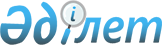 О внесении изменения в распоряжение Премьер-Министра Республики Казахстан от 30 декабря 2004 года N 383-рРаспоряжение Премьер-Министра Республики Казахстан от 31 октября 2006 года N 310-p



      Внести в 
 распоряжение 
 Премьер-Министра Республики Казахстан от 30 декабря 2004 года N 383-р "О мерах по реализации законодательных актов Республики Казахстан" следующее изменение:



      в перечне нормативных правовых актов, принятие которых необходимо в целях реализации законодательных актов Республики Казахстан, утвержденном указанным распоряжением:



      подпункт 3) строки, порядковый номер 52, исключить.

      

Премьер-Министр


					© 2012. РГП на ПХВ «Институт законодательства и правовой информации Республики Казахстан» Министерства юстиции Республики Казахстан
				